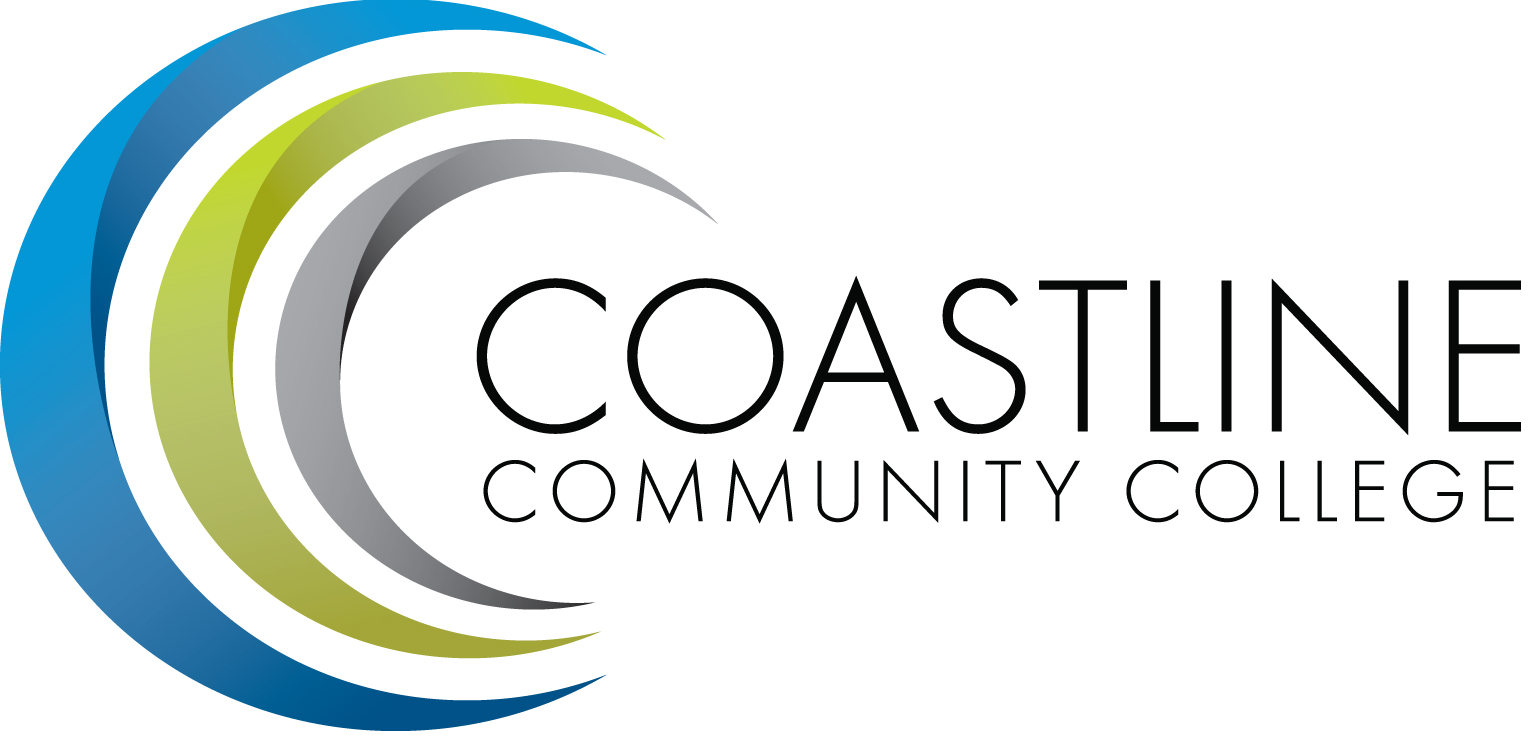 ACADEMIC SENATEAGENDACollege Mission Statement: Coastline Community College steadfastly focuses on providing access and supporting student success and achievement. Inspired by an innovative and student-centered mindset, Coastline delivers flexible courses and services that cultivate and guide diverse student populations across the globe to complete pathways leading to the attainment of associate degrees, certificates, career readiness, and transfer to four-year colleges/universities. 12:30 p.m. 	1.  CALL TO ORDER:  President Stephen Barnes 	1.1  	Pledge of Allegiance	1.2	Roll Call  1.3	Welcome1.4	Adopt Agenda1.5	Approval of Minutes –November 28, 2017, December 5, 2017**		1.6	Consent Calendar		1.6.1 Approve Shelly Blair to serve on the Curriculum Committee in place of Bob Nash                      1.7	Public Comment and Statement:  Members of the public can address the Academic Senators on any item that has been described        in this notice, before or during consideration of the item. Persons wishing to make comments are allowed three minutes.	2. 	SPECIAL PRESENTATION  		2.1 Avoiding Plagiarism-Elizabeth Horan 		2.2 Non-Instructional Canvas Shells-Bob Nash	3. 	DISCUSSION AND ACTION		3.1 English Placement Guide-Scott Davis**	4.   DISCUSSION ITEMS		4.1 Equivalency Committee-Deborah Henry	      4.2 Grade Policy-Deborah Henry		4.3 Marketing Programs		4.4 College Website		4.5 Puzzle Prize Donation-Fred Feldon	5. 	COLLEGE COMMITTEE REPORTS		5.1 PIEAC-Stephen Barnes		5.2 Budget-Rick Lockwood		5.3 Facilities-Michael Warner		5.4 Technology-Cheryl Chapman		5.5 Professional Development & Leadership-Lisa Lee		5.6 Student Success-Ann Holliday		5.7 Curriculum-Dan Johnson		5.8 Accreditation-Danny Pittaway		5.9 Flex-Ann Holliday	6.   SENATE SUBCOMMITTEE REPORTS		6.1 Academic Rank-Michael Warner		6.2 Academic Standards-Ann Holliday		6.3 Budget-Ann Holliday		6.4 Communications-David Lee		6.5 Elections-Margaret Lovig		6.6 Faculty Recognition-Ann Holliday		6.7 FSC-Rick Lockwood, Cheryl Chapman		6.8 Policy and Procedures-Deborah Henry		6.9 Social-David Lee 	7.	ANNOUNCEMENTS: (1-minute limit – please sign list to speak)2:30 p.m. 	8.	ADJOURNMENT 	           *Hand-outs available at meeting.                    	           **Copies have been sent to Senators. Others who would like a copy should contact the Senate office at academicsenate@coastline.edu. RefreshmentsDavid Lee, Dan Johnson, Stephen Barnes & Joshua Levenshus                                Contact the Senate Office ~~ We welcome your input!
     Stephen Barnes (714) 241-6156 ~~ Email:  academicsenate@coastline.edu
        Academic Senate Website:  http://www.coastline.edu/academicsenate/Zoom Link:  https://zoom.us/j/619853943NOTES AND NEWSStephen Barnes, Academic Senate PresidentFebruary 06, 2018ASGCCC Officer Elections, Thursday, February 1 through Friday, May 25, 2018 (Please contact Kasie Hipp @ ext. 16658 for more information).Join-a-Club, Tuesday, February 6 through Thursday, February 8, 2018 (Please contact Kasie Hipp @ ext. 16658 for more information).College Preview Day, Monday, February 12, 2018, 8:30 am – 2:00 pm, Newport Beach Campus (Please contact Nathan Brais @ ext. 16134 for more information).Lincoln’s Day Holiday: Friday, February 16, 2018; All Coastline Campuses are closed.Washington’s Day Holiday: Monday, February 19, 2018; All Coastline Campuses are closed.Spring 2018 Flex Day, Thursday, February 15, 2018, 8:00 am – 5:00 pm, Westminster Camus and Westminster Rose Center.ASGCCC Movie Night, Friday, February 23, 2018, Westminster Campus (Please contact Kasie Hipp @ ext. 16658 for more information). ASGCCC Blood Drive, Tuesday, February 27, 2018, Newport Beach Campus (Please contact Kasie Hipp @ ext. 16658 for more information).Academic Senate Luncheon, Tuesday May 15, 2018.  Garden Grove Campus.  More information to be announced. 2018 Commencement Ceremony, Friday, June 1, 2018, Orange Coast College, Robert Moore Theater.NEXT MEETINGDate: February 20, 2018Refreshments: Celeste Ryan, Chau D. Tran